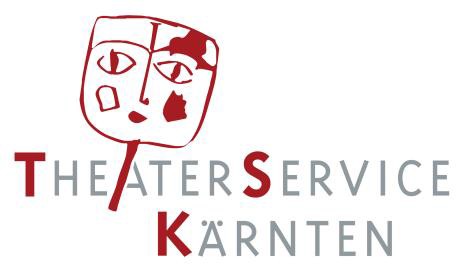 TheaterServiceKärnten 
Mießtaler Str. 6, 9020 Klagenfurt am WörtherseeTel. 0463/536 57640e-mail: post.theaterservice@ktn.gv.at www.theater-service-kaernten.comANMELDEFORMULARHiermit melde ich mich verbindlich zum Seminar/Kursan.Name:	 	Mitglied der Bühne/Gruppe:	 	Tel.Nr:E-Mail:	 	Private Adresse:	 	Rechnungsadresse:	 	Datum	UnterschriftEinverständniserklärung zur Datenverwendung:O 	Ich bin damit einverstanden, dass meine Daten vom TSK verwendet werden für: Newsletter- und Postversand, vereinsrelevante Kommunikation sowie Berichte und Terminankündigungen in den Medien des TSK. Hinweis:Der Kursbetrag beinhaltet, wenn nicht anders angegeben, keine Verpflegung oder Übernachtung.Anmeldung:Der Anmeldeschluss ist, wenn nicht anders angegeben, generell 10 Tage vor Seminarbeginn!Die Reihung erfolgt nach Eingangsdatum der Anmeldung. Der Seminarbeitrag muss nach Erhalt der Rechnung bzw. bis spätestens 1 Woche vor Kursbeginn auf das Konto des TSK überwiesen werden.Stornobedingungen:Bei Rücktritt von der Anmeldung bis 5 Wochen vor Veranstaltungsbeginn fällt keine Stornogebühr an. Danach wird bis 1 Woche vor Veranstaltungsbeginn die Hälfte des Betrags als Stornogebühr verrechnet. Bei Nichtteilnahme oder Abmeldung innerhalb einer Woche vor Veranstaltungsbeginn müssen wir die gesamte Gebühr einbehalten bzw. einfordern.Der Veranstalter behält es sich vor eine Veranstaltung abzusagen, wenn sich zu wenige TeilnehmerInnen melden. Selbstverständlich werden bereits geleistete Zahlungen in dem Fall zur Gänze zurück erstattet.